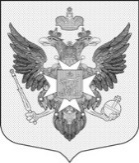 Местная администрация внутригородского муниципального образования города федерального значения Санкт-Петербурга город ПавловскПОСТАНОВЛЕНИЕот 24 ноября 2022 года								                    № 364В целях реализации полномочий органов местного самоуправления в соответствии со ст. 10 Закона Санкт-Петербурга от 23.09.2009 № 420-79 «Об организации местного самоуправления в Санкт-Петербурге», руководствуясь ст. 179 Бюджетного Кодекса Российской Федерации, Местная администрация города ПавловскаПОСТАНОВЛЯЕТ:1. Внести в муниципальную программу «Участие в профилактике терроризма и экстремизма, а также в минимизации и (или) ликвидации последствий проявления терроризма и экстремизма на территории муниципального образования город Павловск» на 2022 год и плановый период 2023 и 2024 годов, утвержденную постановлением Местной администрации города Павловска от 29.09.2021 № 347 следующие изменения:1.1. План мероприятий муниципальной программы «Участие в профилактике терроризма и экстремизма, а также в минимизации и (или) ликвидации последствий проявления терроризма и экстремизма на территории муниципального образования город Павловск» на 2022 год изложить в новой редакции согласно приложению № 1 к настоящему постановлению.1.2. План мероприятий муниципальной программы «Участие в профилактике терроризма и экстремизма, а также в минимизации и (или) ликвидации последствий проявления терроризма и экстремизма на территории муниципального образования город Павловск» на 2023 год изложить в новой редакции согласно приложению № 1 к настоящему постановлению.1.3. План мероприятий муниципальной программы «Участие в профилактике терроризма и экстремизма, а также в минимизации и (или) ликвидации последствий проявления терроризма и экстремизма на территории муниципального образования город Павловск» на 2024 год изложить в новой редакции согласно приложению № 1 к настоящему постановлению.2. Настоящее постановление опубликовать в информационно-аналитическом бюллетене «Муниципальные новости города Павловска» и разместить на официальном сайте муниципального образования в информационно-телекоммуникационной сети Интернет по адресу: http://www.mo-pavlovsk.ru/.3. Настоящее постановление вступает в силу со дня его официального опубликования.4. Контроль за выполнением настоящего постановления оставляю за собой.Глава Местной администрации	        	                                                  А.В. КозловаПриложение 1                                                                                                                к постановлению Местной администрации                                                                                                                города Павловска от 24.11.2022 № 364План мероприятий муниципальной программы«Участие в профилактике терроризма и экстремизма, а также в минимизации и (или) ликвидации последствий проявления терроризма и экстремизма на территории муниципального образования город Павловск» на 2022 годПримечание: Объем финансирования отдельных мероприятий может отличаться от запланированного при условии сохранения предельного лимита финансирования всех мероприятий программы.План мероприятий муниципальной программы«Участие в профилактике терроризма и экстремизма, а также в минимизации и (или) ликвидации последствий проявления терроризма и экстремизма на территории муниципального образования город Павловск» на 2023 годПримечание: Объем финансирования отдельных мероприятий может отличаться от запланированного при условии сохранения предельного лимита финансирования всех мероприятий программы.План мероприятий муниципальной программы«Участие в профилактике терроризма и экстремизма, а также в минимизации и (или) ликвидации последствий проявления терроризма и экстремизма на территории муниципального образования город Павловск» на 2024 годПримечание: Объем финансирования отдельных мероприятий может отличаться от запланированного при условии сохранения предельного лимита финансирования всех мероприятий программы.«О внесении изменений в муниципальные программы внутригородского муниципального образования Санкт-Петербурга город Павловск на 2022 год и плановый период 2023 и 2024 годов, утвержденные постановлением Местной администрации города Павловска от 29.09.2021 № 347» (с учетом изменений от 11.05.2022 №108а, от 25.05.2022 №139, 14.07.2022 №223)№ п/пНаименованиемероприятияСроки исполненияПланируемые предельные объемы финансирования (тыс. руб.)Планируемые натуральные показателиОтветственный исполнитель1.Издание и (листовки, брошюры, евробуклеты, плакаты и др.) распространение среди населения МО печатных материалов, направленных на профилактику терроризма и экстремизма, гармонизацию межэтнических и межкультурных отношений1,2,3,4 квартал 43,91028 шт.В.Г. Горшков2.Проведение мероприятий по обучению неработающего населения навыкам безопасного поведения при возникновении угрозы террористических актовФевраль – июль Сентябрь – декабрь  -В.Г. Горшков3.Размещение информационных материалов, направленных на профилактику терроризма и экстремизма, предоставляемых администрацией района, Прокуратурой района, ОМВД района, ОУФМС и др.  в муниципальной газете «Наш Павловск» и на официальном сайте муниципального образования.3,4 квартал -Отдел социальной политики и экономического развития4.Участие в заседаниях Коллегии администрации Пушкинского района Санкт–Петербурга по вопросам противодействия терроризму и экстремизму, а также минимизации и (или) ликвидации последствий проявления терроризма и экстремизма на территории муниципального образованияпо плану-В.В. Зибарев5.Обмен информацией с иными субъектами профилактики терроризма и экстремизма (администрацией района, Прокуратурой района, ОМВД района, ОУФМС и др.)  постоянно-В.В. ЗибаревА.В. Козлова6.Осуществление обходов территории муниципального образования город Павловск на предмет выявления фактов осквернения зданий, в том числе посредством нанесения надписей и рисунков экстремистской направленности, а также надписей, разжигающих межнациональную и религиозную розньежемесячно-Местная администрация города Павловска7.Осуществление обмена информацией с общественными организациями, осуществляющими деятельность на территории муниципального образования, по вопросам проявления терроризма и экстремизмапостоянно-А.В. КозловаИтого 43,9№ п/пНаименованиемероприятияСроки исполненияПланируемые предельные объемы финансирования (тыс. руб.)Планируемые натуральные показателиОтветственный исполнитель1.Издание и (листовки, брошюры, евробуклеты, плакаты и др.) распространение среди населения МО печатных материалов, направленных на профилактику терроризма и экстремизма, гармонизацию межэтнических и межкультурных отношений1,2,3,4 квартал45,71028 шт.В.Г. Горшков2.Проведение мероприятий по обучению неработающего населения навыкам безопасного поведения при возникновении угрозы террористических актовФевраль – июль Сентябрь – декабрь  -В.Г. Горшков3.Размещение информационных материалов, направленных на профилактику терроризма и экстремизма, предоставляемых администрацией района, Прокуратурой района, ОМВД района, ОУФМС и др.  в муниципальной газете «Наш Павловск» и на официальном сайте муниципального образования.1,2,3,4 квартал -Отдел социальной политики и экономического развития4.Участие в заседаниях Коллегии администрации Пушкинского района Санкт–Петербурга по вопросам противодействия терроризму и экстремизму, а также минимизации и (или) ликвидации последствий проявления терроризма и экстремизма на территории муниципального образованияпо плану-В.В. Зибарев5.Обмен информацией с иными субъектами профилактики терроризма и экстремизма (администрацией района, Прокуратурой района, ОМВД района, ОУФМС и др.)  постоянно-В.В. ЗибаревА.В. Козлова6.Осуществление обходов территории муниципального образования город Павловск на предмет выявления фактов осквернения зданий, в том числе посредством нанесения надписей и рисунков экстремистской направленности, а также надписей, разжигающих межнациональную и религиозную розньежемесячно-Местная администрация города Павловска7.Осуществление обмена информацией с общественными организациями, осуществляющими деятельность на территории муниципального образования, по вопросам проявления терроризма и экстремизмапостоянно-А.В. КозловаИтого 45,7№ п/пНаименованиемероприятияСроки исполненияПланируемые предельные объемы финансирования (тыс. руб.)Планируемые натуральные показателиОтветственный исполнитель1.Издание и (листовки, брошюры, евробуклеты, плакаты и др.) распространение среди населения МО печатных материалов, направленных на профилактику терроризма и экстремизма, гармонизацию межэтнических и межкультурных отношений1,2,3,4 квартал47,41028 шт.В.Г. Горшков2.Проведение мероприятий по обучению неработающего населения навыкам безопасного поведения при возникновении угрозы террористических актовФевраль – июль Сентябрь – декабрь  -В.Г. Горшков3.Размещение информационных материалов, направленных на профилактику терроризма и экстремизма, предоставляемых администрацией района, Прокуратурой района, ОМВД района, ОУФМС и др.  в муниципальной газете «Наш Павловск» и на официальном сайте муниципального образования.1,2,3,4 квартал -Отдел социальной политики и экономического развития4.Участие в работе Антитеррористической комиссии по плану-В.В. Зибарев5.Обмен информацией с иными субъектами профилактики терроризма и экстремизма (администрацией района, Прокуратурой района, ОМВД района, ОУФМС и др.)  постоянно-В.В. ЗибаревА.В. Козлова6.Осуществление обходов территории муниципального образования город Павловск на предмет выявления фактов осквернения зданий, в том числе посредством нанесения надписей и рисунков экстремистской направленности, а также надписей, разжигающих межнациональную и религиозную розньежемесячно-Местная администрация города Павловска7.Осуществление обмена информацией с общественными организациями, осуществляющими деятельность на территории муниципального образования, по вопросам проявления терроризма и экстремизмапостоянно-А.В. КозловаИтого 47,4